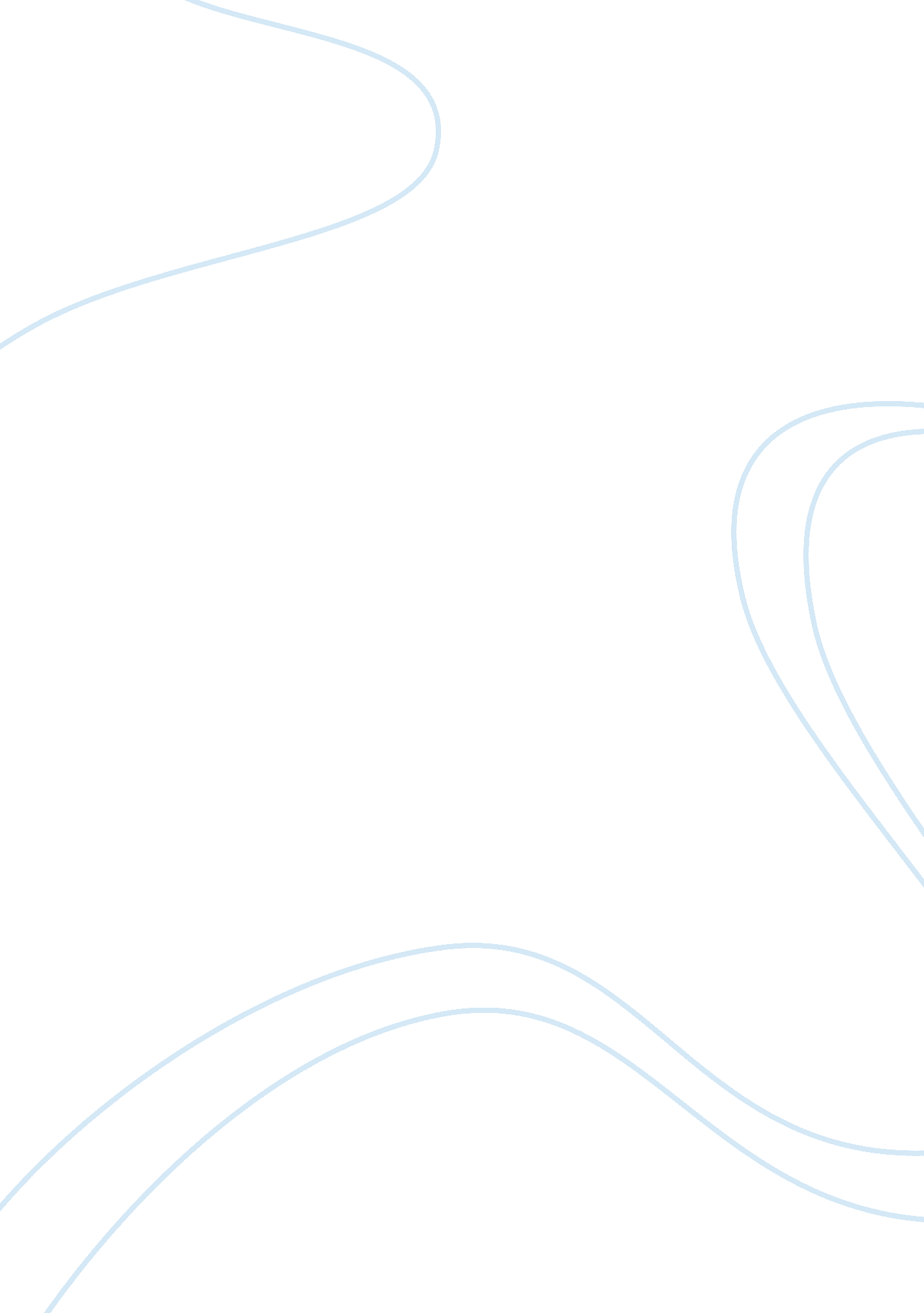 Gen app assignment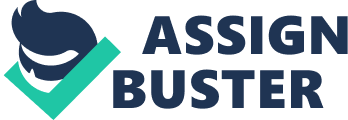 While indemnifications integrity is of utmost importance in any course of study, it often proves to be an venerate challenge within the inline format. I Younger students tend to engage in more Flagrant Cheating, Collusion and Illicit Collaboration. The education of students about academic honesty should stretch beyond the classroom. Let is generally assumed that religious schooling is connected in some way with the development of higher moral values and thus promotes a greater tendency to behave morally I What did the author conclude in the article? What were the findings? The present study provides additional evidence that there may be unnecessary Lawrenceville the prevalence Of academic dishonesty in online courses as opposed to face-to-effectuates. The faculty concerns about academic dishonesty should not necessarily be northernmost focused on the online environment. The results did, however, highlight some of theme prevalent areas of academic dishonesty that are taking place. Grade pressure, Campus Culture and Hardship are positively related to Flagrant Cheating, Insidious Cheating, Collusion and Illicit Collaboration. I How does this article apply to your work as a student? I I can understand how it would be tempting to be dishonest while taking an online class. I find that when a student uses his own mind to complete the assignment you feel teeter about yourself knowing you did good on it and not because of someone else’s work. I It helps to see what factors students to cheat. 